Поздравляю!Хочу поздравить моего любимого учителя – Гульнару Мактымовну –с профессиональным праздником!Желаю Вам много сил для осуществления всех Ваших планов в Вашей нелегкой и благородной работе!Пусть в этот день у  Вас будут только хорошие и позитивные эмоции, но чтобы их хватило на весь учебный год!Вы даете ученикам свои знания, свой опыт, дарите нам свою доброту.Огромное Вам  СПАСИБО!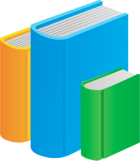 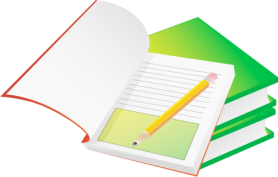  Ваш Дмитрий Китанов 7-А класс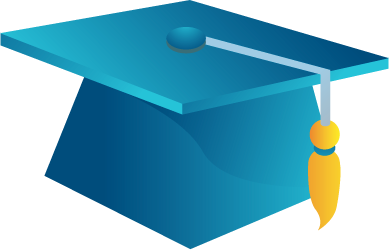 